UNIWERSYTET KAZIMIERZA WIELKIEGO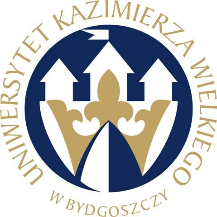 W BYDGOSZCZYul. Chodkiewicza 30, 85 – 064 Bydgoszcz, tel. 052 341 91 00 fax. 052 360 82 06NIP 5542647568 REGON 340057695www.ukw.edu.plUKW/DZP-281-D-14/2022					           Bydgoszcz, dn. 19.04.2022 r.ADMOR Joanna Morytoul. Wilczyńskiego 35/126-600 RadomZAWIADOMIENIE O POPRAWIENIUOCZYWISTYCH OMYŁEK RACHUNKOWYCHNa podstawie art. 223 ust. 2 pkt 2, ustawy z 11 września 2019 r. - Prawo zamówień publicznych
(Dz. U. z 2021 r. poz. 1129) - zwanej dalej ustawą Pzp, Zamawiający – Uniwersytet Kazimierza Wielkiego
w Bydgoszczy, zawiadamia o poprawieniu w ofercie oczywistych omyłek rachunkowych, o których mowa
w art. 223 ust. 2 pkt 2 Pzp, z uwzględnieniem konsekwencji rachunkowych dokonanych poprawek, w ten sposób, że:1. Wykonawca dokonał błędnego wyliczenia iloczynu: kolumny-„ilość” i kolumny-„cena jednostkowa netto” w pozycjach: 1, 3, 7, 9, 15, 16, 17, 19, 22, 23, 24, 25, 26, 27, 28, 46, 47, 48, 50, 56, 60, 63, 65, 68, 71, 73, 74, 75, 77, 78, 86, 87, 89, 90, 94, 98, 102, 103, 106, 120, 121, 122, 125, 127, 132, 135, 136, 137, 139, 140 i  141;2. W konsekwencji błędnie obliczono wartość podatku VAT oraz wartość brutto ww pozycjach;3. Tym samym błędnie obliczono sumę wartości brutto oraz błędnie podano cenę oferty w kwocie: 290 304,79 zł.Po poprawieniu oczywistych omyłek rachunkowych w pozycjach wskazanych w pkt. 1, wartość oferty wynosi: 290 418,65 zł.Popełnione omyłki mają charakter oczywisty, gdyż zostały stwierdzone samodzielnie przez Zamawiającego są bezsporne i możliwe do poprawienia bez konieczności odwoływania się do innych dokumentów postępowania lub uzyskania wyjaśnień.Załączniki:1. Formularz przedmiotowo cenowy-załączony do oferty2. Formularz przedmiotowo-cenowy wraz ze wskazaniem omyłek rachunkowychKanclerz UKWmgr Renata Malak